ПРОЕЗД до ООО «Транзит Ресурс» (Lentri TM)с ТТК по внутренней стороне, от ш.ЭнтузиастовА. Третье транспортное кольцо,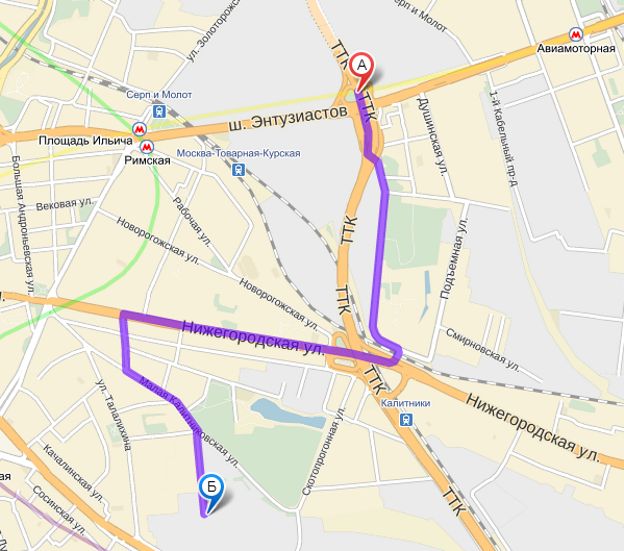 Москва, Россиясъезд направо350 м, Старообрядческая улицаналево90 мпрямо480 м, Старообрядческая улицапрямо510 м, улица Рогожский Поселокнаправо100 мнаправо1,4 км, Нижегородская улицаналево290 м, Нижегородский переулокналево500 м, Малая Калитниковская улицарезкий поворот направо8 м, Сибирский проездналево430 м, Михайловский проездB. 3с18, Михайловский проезд,Москва, Россияс ТТК по внешней стороне, от пр.АндроповаА. Третье транспортное кольцо,Москва, Россия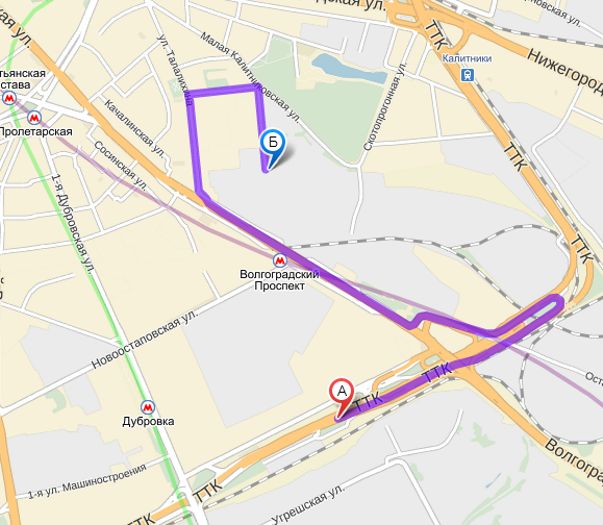 съезд налево180 м, Остаповский проездналево640 мпрямо240 м, Остаповский проезднаправо1,1 км, Волгоградский проспектсъезд направо170 м, улица Талалихинапрямо500 м, улица Талалихинанаправо360 м, Сибирский проезднаправо430 м, Михайловский проездB. 3с18, Михайловский проезд,Москва, РоссияАЛЬТЕРНАТИВНЫЕ МАРШРУТЫесли  при движении по внутренней стороне проехали съезды на Старообрядческую и на Нижегородскуюили при движении по внешней стороне проехали поворот на Волгоградский пр.с ТТК по внутренней стороне, от ул.НижегородскаяА. Третье транспортное кольцо,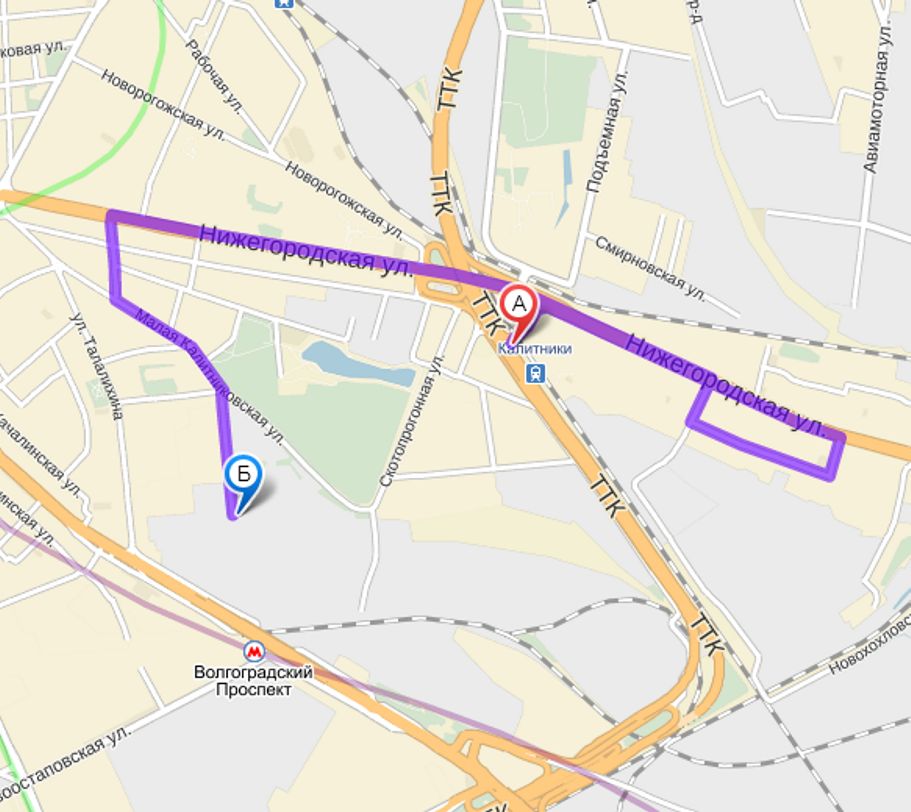 Москва, Россиясъезд направо200 мпрямо1,1 км, Нижегородская улицанаправо140 мнаправо510 мнаправо170 м, Новохохловская улицаналево2,2 км, Нижегородская улицаналево290 м, Нижегородский переулокналево500 м, Малая Калитниковская улицарезкий поворот направо8 м, Сибирский проездналево430 м, Михайловский проездB. 3с18, Михайловский проезд,Москва, Россияс ТТК по внешней стороне, через м.Дубровка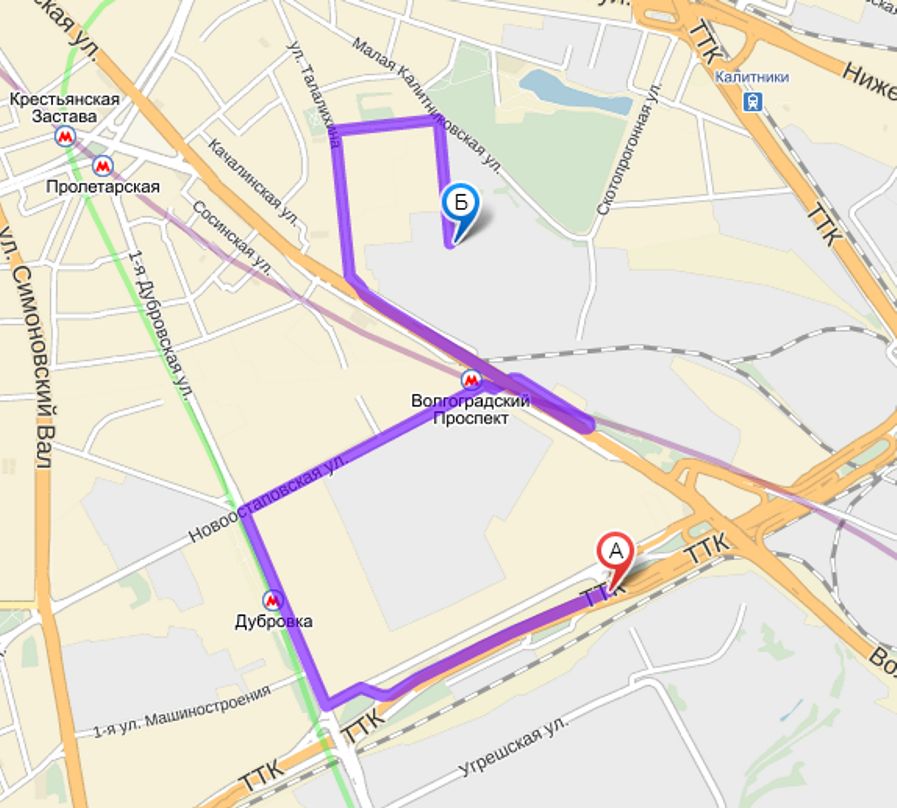 А. Третье транспортное кольцо,Москва, Россиясъезд направо250 м, 2-я улица Машиностроенияправее 110 мпрямо130 м, 2-я улица Машиностроениянаправо730 м, Шарикоподшипниковская улицанаправо970 м, Новоостаповская улицаналево 380 мнаправо 13 мрезкий поворот направо26 мнаправо800 м, Волгоградский проспектсъезд направо170 м, улица Талалихинапрямо500 м, улица Талалихинанаправо360 м, Сибирский проезднаправо430 м, Михайловский проездB. 3с18, Михайловский проезд,Москва, Россия